В 2012 году Сахаровский центр, оставаясь одной из наиболее интенсивно функционирующих открытых общественных площадок города, обогатил свою деятельность новыми, современными форматами, привлекательными для молодежи и охватывающими широкую аудиторию благодаря использованию интернет-технологий.Архив Сахарова продолжал обработку своих фондов. В базу данных, доступную для исследователей, за год внесено более тысячи единиц хранения – документов, фотографий, предметов, связанных с жизнью и деятельностью А.Д. Сахарова. Открыта для пользователей новая библиографическая база данных «Работы об Андрее Сахарове».За год страницу Архива Сахарова в интернете посетили 28 500 человек, что говорит об устойчивом интересе к Сахарову и высоком спросе на достоверную информацию, касающуюся его биографии, трудов и идейного наследия.Музей Сахаровского центра продолжает расширять свое собрание, посвященное истории политических репрессий и сопротивления несвободе в СССР. За год в фондах Музея прибавилось 465 единиц хранения. Благодаря открытию страницы Музея Сахаровского центра в Виртуальном музее ГУЛАГа некоторые экспонаты стали доступны всем желающим, которым, чтобы ознакомиться с ними, больше не нужно специально приезжать в Москву и посещать музей. Виртуальное экспонирование уникальных объектов из фондов Музея будет продолжаться.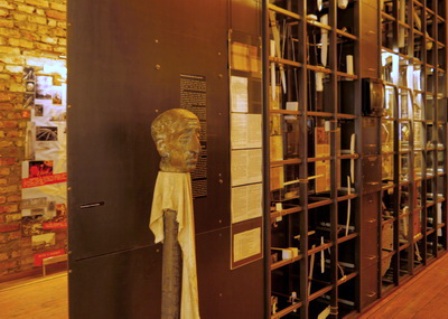 Запущен цикл встреч «Выставка одного экспоната», в рамках которого публике представляют какой-либоинтересный предмет из фондов Музея, не включенный в основную экспозицию, а затем приглашенный эксперт выступает с рассказом на тему, ассоциативно связанную с этим предметом.Экскурсионная работа Музея традиционно направлена прежде всего на школьников и студентов. За год в Музее побывала 71 экскурсионная группа учащихся – более 1400 человек. Еще более 1000 посетителей (главным образом взрослых) осмотрели экспозицию Музея самостоятельно.И, наконец, еще 900 человек – родители с детьми – посетили экспозицию в рамках городской программы «Семейное путешествие “Всей семьей в музей”». Первый опыт участия в этой программе оказался для Сахаровского центра необычным, сложным и интересным. Надеемся, что продолжение будет не менее успешным.Библиотека Сахаровского центра в 2012 году пополняла свои фонды литературой исторической и правозащитной направленности: в каталоги добавлена 351 книга. За год услугами читального зала Библиотеки воспользовались 670 читателей.В 2012 году был запущен новый веб-сайт Сахаровского центра. За год его посетили более 733 000 «уникальных посетителей». Около 446 000 посетителей обратились к онлайн-базам данных Сахаровского центра («Воспоминания о ГУЛАГе и их авторы» и др.). Формируется аудитория новых видеоформатов, которыми обогатилась традиционная работа Сахаровского центра. Так, за год более 35 000 человек посетили сайт дискуссионного проекта «Говорящие головы».В 2012 году традиционная «Сахаровская маевка», которая всегда проходила в первый после дня рождения А.Д. Сахарова (21 мая) выходной, превратилась в «Фестиваль свободы» – двухдневный городской праздник с разнообразной программой, ориентированной на посетителей разных возрастов, интересующихся как историей правозащитного движения, так и актуальными вопросами общественной жизни и новыми формами гражданской активности. В «Фестивале свободы» приняли участие около 2000 посетителей.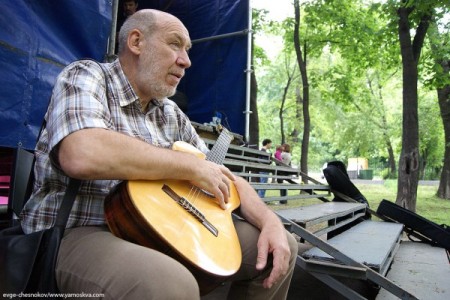 Сахаровский центр выступил соорганизатором двух международных конференций – «Гавеловских чтений», посвященных политической философии Вацлава Гавела и ее месту в новом политическом контексте России, Европы и мира, и конференции «Осмысление диктатуры и ее последствий в России и Восточной Германии», в ходе которой педагоги, историки, политологи, социологи, психологи, психотерапевты, писатели из России, Германии, Австрии и Швейцарии обсудили результаты научных исследований, раскрывающих суть авторитаризма и механизмы его влияния на душевную и духовную жизнь отдельного человека и общества в целом.За год на площадках Сахаровского центра было проведено более 75 разнообразных открытых дискуссионных мероприятий (лекции, дебаты, дискуссии, семинары и т.д.), которые посетили около 2300 человек. Для удобства тех, кто живет не в Москве или по каким-то другим причинам не может приезжать в Сахаровский центр, все эти встречи транслируются онлайн.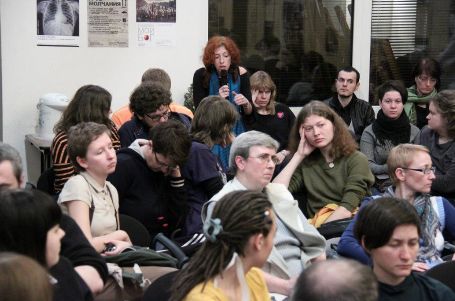 Дискуссионная программа Сахаровского центра откликалась на актуальные темы общественной жизни Москвы и России, включая темы гражданского протеста, новой роли муниципальных депутатов, положения меньшинств в обществе, состояния судебной системы, защиты прав детей, приватности в интернете и т.д.В рамках дискуссионной деятельности Сахаровского центра проходили совместные семинары с проектом Agentura.Ru, а также тематические циклы семинаров «Концептосфера Pussy Riot», «Тюремная экономика», «Язык в поле социального взаимодействия».Получила продолжение практика проведения совместно с Фондом им. Генриха Белля так называемых журфиксов – международных дебатов по актуальным проблемам современного мира с участием иностранных экспертов.Будучи открытым общественным центром, Сахаровский центр предоставляет различным организациям и инициативным группам помещения для проведения семинаров, конференций, круглых столов и др. В 2012 году прошло 188 таких мероприятий, а посетили их около 5500 человек.В рамках выставочной деятельности в 2012 году Сахаровский центр провел семь выставок. В их числе – художественный проект Сергея Сорокина «Своеневолие», средствами современного искусства исследующий многообразие проявлений несвободы в социальной жизни человека, и выставка «Для меня другого выбора нет – Рауль Валленберг, 1912 – 2012», организованная Шведским Институтом в сотрудничестве с фондом «Форум Живая История» и представленная Посольством Швеции в Москве. Выставка была посвящена судьбе шведского дипломата, в годы Второй мировой войны работавшего в Венгрии и сумевшего спасти от фашистского геноцида десятки тысяч евреев, но после Победы сгинувшего в советской тюрьме.Центр документальной фотографии Fotodoc представил персональную выставку фотографа Игоря Гаврилова, охватившую 40 лет его творческой биографии. В рамках организованного Центром Fotodoc фотоконкурса «Меньшинства» прошли две выставки – победителей конкурса и участников, чьи работы были особо отмечены жюри и организаторами конкурса, а в рамках фотоконкурса «Гражданский протест» – одноименная выставка, отразившая различные образы акций гражданского протеста, состоявшихся в последние годы в разных регионах России.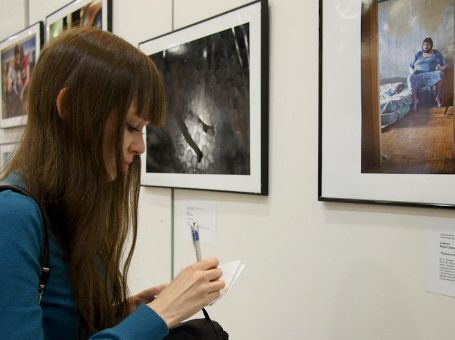 В пяти городах России побывали передвижные выставки, подготовленные Сахаровским центром («А.Д.Сахаров: Тревога и надежда» – Воронеж; фотовыставка «Меньшинства» – Новосибирск, Красноярск, Волгоград, Хабаровск). Фотовыставка «Гражданский протест» экспонировалась за рубежом в Гданьске и Вроцлаве (Польша).Центр документальной фотографии Fotodoc, Театральная программа и другие культурные проекты, работающие на базе Сахаровского центра в 2012 году провели более 40 мероприятий (выставок, спектаклей, кинопоказов, мастер-классов, дискуссий), которые посетили около 1200 человек.Заметным событием в театральной жизни Москвы в 2012 году стала премьера документального театрального проекта «Второй акт. Внуки», поставленного при поддержке «Гёте-Института» и фестиваля искусств CultureScapes (Швейцария), в рамках которого спектакль был представлен европейским зрителям в Базеле. Авторы проекта – Александра Поливанова и Михаил Калужский. В основу спектакля положены десять интервью с потомками людей, которые в случае «Нюрнбергского процесса» над советским режимом были бы с большой вероятностью признаны виновными. Герои спектакля, «внуки», современные люди гуманистических воззрений, ищут пути разрешения конфликта между естественными любовью и уважением к старшим родственникам и осознанием их личной причастности к преступлениям прошлого.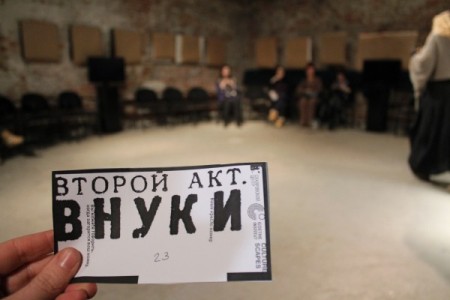 Продолжали работу традиционные просветительские и образовательные проекты Сахаровского центра. Школа прав человека провела тренинговые курсы для двух групп по 20 участников в каждой. Совместно с Московским институтом открытого образования организованы курсы лекций для учителей истории, права и обществознания (две группы по 15 слушателей).На десятый Всероссийский Конкурс для учителей «Лучший урок по теме: “История политических репрессий и сопротивления несвободе в СССР”» было представлено более 500 почти из половины регионов России. Конкурс завершился итоговой научно-практической конференцией, в которой приняли участие более 80 учителей – победителей организаторов региональных этапов конкурса. Перед участниками конференции выступили ученые-историки, философы, социологи, общественные деятели и правозащитники. Призеры Всероссийского конкурса были награждены Медалями Ломоносова от Общества «Знание». По традиции для гостей Москвы была организована культурная программа.За год в программах и мероприятиях Сахаровского центра в общей сложности приняли участие около 16 000человек, и еще более 785 000человек посетили интернет-ресурсы Сахаровского центра и его онлайн-базы данных.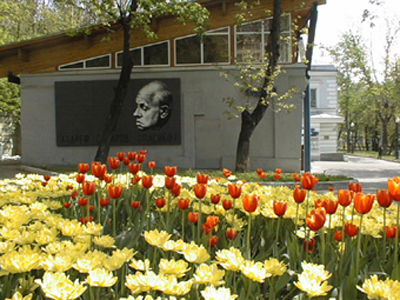 